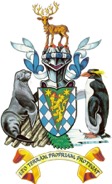 Government of South Georgia & the South Sandwich IslandsREGULATED ACTIVITY PERMIT APPLICATIONCategory 21. Applicant Details1.1 if you have conducted a project on South Georgia in the last 5 years, please list the Regulated Activity Permit numbers2. Proposed activity2.1 Title of the project2.2 Type of activityPlease tick (✓)  the appropriate category(s)2.3 Please provide names and job titles of all personnel who will be present in the Territory taking part in the projectNOTE: If you do not know the names of everyone who will take part in the project, you can list job titles instead. However, in this case, for skilled jobs i.e. operator of specialist equipment, or where animal handling is involved, you should attach a skills specification as part of your supporting documentation2.4  Period that you wish the permit to cover Please note that for projects that involve handling of wild birds or mammals, the maximum period a permit may be issued for is 12 months2.5 Details of logistic support Please attach a letter from your logistic provider confirming they are willing and able to support your project2.6 Use of facilities at King Edward Point2.7 Please tick (✓) the areas you wish to workNOTE: Where possible a map of proposed sampling sites should be submitted with this application form2.8 Proposed activities  NOTE : if you have standard operating protocols these should be submitted in support of this application form2.9 Safety assessment3.  Environmental Assessment4. Sample collection NOTE: For material from non-CITES listed species, GSGSSI grant permission to export samples alongside permission to collect them. Permit holders are responsible for securing appropriate import licences for countries the samples travel though/to after they leave SGSSI.4.1 Does your project involve:Killing, capturing or handling a specific species of bird, mammal or fish? e.g. taking blood, feather or samples or attaching tracking devicesAND/OR Hand collection of plants or invertebrates at non-visitor landing sites or for BAS supported projects beyond the BAS travel limits?4.2 Does your project involve:Undertaking trawls, cores, dredges in the marine environment that may involve collection of macroscopic marine biota or more than 1 kg of marine phytoplankton or zooplanktonAND/OR Taking samples from terrestrial habitats e.g. soil cores, water samples, at non-visitor landing sites or for BAS supported projects beyond the BAS travel limits?5. Use of remotely operated vehicles6. Follow-Up / ReportingPlease attach any further information that may be relevant to your application.Check list Before submitting your application, please check the following:Privacy Notice: By submitting this application, you are agreeing to the GSGSSI privacy policy which can be found at: http://www.gov.gs/docsarchive/Visitors/Regulated_Activity/Privacy%20Policy.docxCompleted applications should be sent to permits@gov.gsAnnex 1 –Vessel annexTO BE COMPLETED BY VESSEL OPERATORA1: 24 hour Emergency contact (other than vessel) - Please provide additional emergency contact detailsB1: Vessel – General detailsPlease note: a manifest of all persons on board must be communicated to King Edward Point 72 hours prior to arrival in the South Georgia Marine Zone.B2: Vessel - Contact and communication detailsDeclarationI understand that submission of false information could result in a permit being immediately revoked and may lead to future applications for permits being refused, or restrictions being imposed.  In some cases, prosecutions may be brought.  Signature (vessel operator) ……………………	     Date……………Annex 2: Technical support request from King Edward PointLab space requirementsSample storage and shippingAnnex 3 – UAV standard operating conditionsPlease tick ( ✓ )to confirm that your UAV operation will comply with the following mitigation measures:If as part of your project, you will not comply with any of the mitigation measures e.g. flights over wildlife, buildings etc, please provide a justification for and include alternate measures and monitoring procedures within Section 3 – Environmental AssessmentName of ApplicantOrganisationPosition within organisationPostal AddressPhonee-mailScienceMediaMonitoringHeritageConstructionOther (please state)NameName1.5.2.6.3.7.4.8.Start (date)End (date)Is your project based at King Edward Point or Bird Island Research station?Is your project based at King Edward Point or Bird Island Research station?YesGo to section 2.6NoWill you be based on a vessel which is scheduled to land and requires a ‘Visitor Permit’ issued by GSGSSI?Yes Name of vessel:Name of Visitor Permit applicant:Visitor permit number (if you have it):NoPlease complete Annex 1Do you intend to use any facilities at King Edward Point during your projectDo you intend to use any facilities at King Edward Point during your projectYesNoIf yes, please complete Annex 2If yes, please complete Annex 2Terrestrial✓Marine✓Bird IslandCCAMLR area 48.3King Edward PointCCAMLR area 48.4ElsehulCCAMLR area 48.2Right Whale BayWest Shag BCARositaWest Gully BCASalisbury PlainNorthern BCAPrion IslandEastern BCAPrince Olav Harbour (not Prohibited Area)Southern Seamounts BCAsPossession BayNorth Georgia Rise BCAFortuna BayNorth East Georgia Rise BCAHercules BayProtector Shoals BCALeith Harbour (not Prohibited Area)Kemp Seamount & Calderas BCAStromness (not Prohibited Area)South Sandwich TrenchHusvik (not Prohibited Area)Within 30 km of the Island of SGJason HarbourWithin 12nm of Shag Rocks/Clerke RocksMiavikenSouth Sandwich Islands NTZ S 60oS GrytvikenSorlingRookeryOther: Cobblers CovePlease listPlease listGodhulPlease listPlease listOcean HarbourPlease listPlease listSt Andrews BayPlease listPlease listRoyal BayPlease listPlease listGold HarbourPlease listPlease listCooper BayPlease listPlease listRositaPlease listPlease listKing Haakon BayPlease listPlease listSummary (main aims of your project)MethodPlease include details of any specialist equipment Does your project involve working more than 2 km from a recognised visitor landing sites/research station or transit across glaciers or mountainous terrainDoes your project involve working more than 2 km from a recognised visitor landing sites/research station or transit across glaciers or mountainous terrainYesNoIf yes, please answer the questions below. If no, go to section 3If yes, please answer the questions below. If no, go to section 3What experience and qualifications do members of the group have of working in sub-Antarctic, Antarctic or areas with similar terrain / climate?What experience and qualifications do members of the group have of working in sub-Antarctic, Antarctic or areas with similar terrain / climate?What provision will you have in place to stay in contact with your support vessel/base station and them with you?HINT: This should include details of both primary and back up communication plans i.e. VHF, iridium, your coms schedule and a 'no-return' planWhat provision will you have in place to stay in contact with your support vessel/base station and them with you?HINT: This should include details of both primary and back up communication plans i.e. VHF, iridium, your coms schedule and a 'no-return' planWhat first aid provision equipment will you have with you and who in your party is qualified to provide emergency care if needed?HINT: Think about what medical emergencies may occur and how you would deal with them e.g. seal bite, fall many kilometres from a beach landing siteWhat first aid provision equipment will you have with you and who in your party is qualified to provide emergency care if needed?HINT: Think about what medical emergencies may occur and how you would deal with them e.g. seal bite, fall many kilometres from a beach landing siteWhat equipment will you have with you to ensure your safety if you are unable to return to your support vessel/base station?HINT: Think about what medical emergencies may occur and how you would deal with them e.g. seal bite, fall many kilometres from a beach landing siteWhat equipment will you have with you to ensure your safety if you are unable to return to your support vessel/base station?HINT: Think about what medical emergencies may occur and how you would deal with them e.g. seal bite, fall many kilometres from a beach landing site3.1 Impact on habitatsIn the absence of mitigation measures, what impacts may your project have on marine and terrestrial habitats?HINT: This could include direct effects such as dredging, digging a trench or releasing a chemical into the environment or indirect effects such as trampling vegetation when accessing the siteHow will you mitigate these impacts?HINT: This could include provision of small scale tests to assess area and impacts before completing all work, having 'stop' protocols if you unexpectedly find sensitive species, conservation of surface vegetation before digging, or making sure that team members access sites via routes that avoid fragile vegetationWhat, if any, residual impact/unavoidable impact will there be on habitats as a result of your project?If you think there will be any residual impact, please document how you will record it i.e. before and after photos3.2 Non-target effectsIn the absence of mitigation measures, consider what impacts your project could have on non-target speciesHINT: This could include disturbance of wildlife in the vicinity of the work site, by-catch from a trawl or dredge, bird strike or wildlife entanglement in equipmentPlease provide details of how you will mitigate impacts on non-target speciesHINT: This could include selecting sampling locations or periods where there is minimal wildlife, training of staff to behave in away that reduces stress to surrounding birds and mammals, darkening windows at night, regular checks of equipment to ensure wildlife is not entangled etc. What, if any, residual impact/unavoidable impact will there be on non-target species as a result of your project?HINT: If you think there will be any residual impact, please document how you will record it i.e. filming of work site, documenting wildlife behaviour3.3. Introduction of non-native species/disease Identify any items of equipment or procedures that pose a high risk of introducing non-native species / diseaseHINT: This could include camping equipment, camera tripods, equipment used for digging, vehicles, equipment used for animal handling. If you are working across multiple sites, will equipment be re-used?Please describe how you will clean the equipment both before arriving on South Georgia and the South Sandwich Islands and between sitesHINT: You should detail the products you will use, who in your group will be responsible for overseeing it and how you will document that it has been done3.4 Degradation of aesthetic / wilderness valuesIdentify any elements of your project which may detract from the wilderness or aesthetic value of the siteHINT: Wilderness and aesthetic value is highly subjective but please consider how others may interpret your activityHow will you mitigate wilderness / aesthetic impacts?HINT: You may be able to place equipment in a way that it is less visible, conduct sampling at a time/place when less people will see it, have an education programme so visitors understand what the equipment is for or remediate a site after you have been thereWill you be installing any equipment/deploying devices that will be left in site after you leave e.g. marker poles, antennae, settlement plates, mooring buoys, monitoring devices etc.                     Yes                        NoIf yes, please provide:If yes, please provide:A brief description of the equipment including dimensions (photographs may be attached)A brief description of the equipment including dimensions (photographs may be attached) Summary of the location (latitude, longitude, general site description) Summary of the location (latitude, longitude, general site description)Details of how the equipment is to be labelled/marked and referencedDetails of how the equipment is to be labelled/marked and referencedDo you intend to leave any equipment on South Georgia after your field season is completedDo you intend to leave any equipment on South Georgia after your field season is completed                      Yes             NoIf yes, please provide:If yes, please provide:Details of how and when the equipment is to be maintained and removedDetails of how and when the equipment is to be maintained and removedWhere appropriate, details of space and power requirements and, if your equipment will be networked, approximate volume of data transmissionWhere appropriate, details of space and power requirements and, if your equipment will be networked, approximate volume of data transmissionPlease provide a letter of support from your logistics provider that they will facilitate the removal of the equipmentPlease provide a letter of support from your logistics provider that they will facilitate the removal of the equipment3.5. Impacts on target species (only complete if your project involves animal handling)All projects that involve handling wildlife must have been approved through an ethical review panel within the last 12 months. Please submit evidence this has been completed. It should be clear this relates you the specific project on South Georgia and the South Sandwich Islands.In the absence of mitigation measures, what effects your work may have on target species?HINT: This could involve prolonged handling time and additional stress as a result of inexperienced personnel, sampling large numbers of a local population whereby it becomes unviable, use of untested marking devices that could impact an individual’s fitnessPlease provide details of how you will mitigate impacts on target species HINT: This could involve using only trained/experienced personal (provide details), using devices that have a track record of minimal impact (provide details), having cut off times for how long you will handle an animal, understanding of the overall population and restricting your work to a small fraction of individuals                 Yes               NoIf yes, please provide the following information (additional sheets may be appended as required)NOTE:  you must submit evidence that your proposed sampling has been reviewed and approved by an ethical review processIf yes, please provide the following information (additional sheets may be appended as required)NOTE:  you must submit evidence that your proposed sampling has been reviewed and approved by an ethical review processSpecies(lowest taxonomic level practical to ID in field)LocationSample/device typeMaximum number                 Yes                             NoIf yes, please provide the following information (additional sheets may be appended as required)If yes, please provide the following information (additional sheets may be appended as required)Sample typee.g. core, trawl, RMT8LocationNumber of sampling events(max samples for specified location)Total mass/volume of samples5.1 Does your project involve the use of a UAV?5.1 Does your project involve the use of a UAV?5.1 Does your project involve the use of a UAV?YesNoIf your project involves use of a UAV which is to be used for the purpose of aerial work or surveillance you also require a permit under the Air Navigation (Overseas Territories) Order 2013. You should contact Air Safety Support International enquiries@airsafety.aero to obtain the necessary application form and append this to your RAP applicationIf your project involves use of a UAV which is to be used for the purpose of aerial work or surveillance you also require a permit under the Air Navigation (Overseas Territories) Order 2013. You should contact Air Safety Support International enquiries@airsafety.aero to obtain the necessary application form and append this to your RAP applicationPlease also complete checklist in Annex 3Please also complete checklist in Annex 3If your project requirements mean you need to deviate from the mitigation measures outlined in Annex 2 provide details of why it is necessary and what additional measures you will have in place to reduce risk to the environmentIf your project requirements mean you need to deviate from the mitigation measures outlined in Annex 2 provide details of why it is necessary and what additional measures you will have in place to reduce risk to the environment5.2 Does your project involve the use of an ROV and/or HOV?5.2 Does your project involve the use of an ROV and/or HOV?YesNoThis should be included in the application form of the vessel you are working from. See http://www.gov.gs/visitors/information-documents-visit-application-form/ This should be included in the application form of the vessel you are working from. See http://www.gov.gs/visitors/information-documents-visit-application-form/ Do you intend to write up the outputs of this work?        Yes                      NoWhen do you expect to be able to send us a copy?Are you submitting supporting documentation?        Yes                      NoIf yes, please list:If yes, please list:Have you answered ALL questions on this form?Have you included a letter of support from your logistics provider?If your work involves animal handling, have you included evidence the project has been ethically reviewed?If the project involves using a UAV have you applied to ASSI for a permit under the AN(OT)O?Have you met all reporting requirements from previous permits issued by GSGSSI?Have you familiarised yourself with the most recent versions of the GSGSSI Biosecurity Handbook and Wildlife Code of Conduct?NameTelephone and fax numbersEmail addressRegistered name	Shipping agent in Falkland Islands (if applicable)Flag StateRegistration numberCall signIMO number  MMSI number  Ice class/ratingGross tonnage	Net tonnageLoad line length or LOA (specify which)Fuel type (detail all types carried)Fuel capacityPassenger capacity, (excluding staff & crew)Total number of crew: Master, officers & crew, staffName of MasterTelephone numberFax numberInmarsat CGeneral ship email addressMaster’s email addressCheckComplete?Have you read and understood the current version of the Biosecurity Handbook?Yes   Do you have onboard requisite rodent monitoring stations as per the protocol in the Biosecurity Handbook?Yes  Please provide information of the type, duration and details of support required from KEP staff:Please provide information of the type, duration and details of support required from KEP staff:Type of supportBrief description of nature of support required including estimated time (where appropriate)IT/networking supportMovement of large items of equipmentFabrication/constructionUse of jet boat/RIBOther (please specify)Do you need to use laboratory facilities at King Edward Point?Do you need to use laboratory facilities at King Edward Point?Do you need to use laboratory facilities at King Edward Point?                      Yes                      Yes             NoBench space needed in rough/wet labBench space needed in rough/wet lab                                                m2Bench space needed in analytical/dry labBench space needed in analytical/dry lab                                                m2Bench space needed in electronic workshopBench space needed in electronic workshop                                                m2Please provide information about what items of laboratory equipment you may need:Please provide information about what items of laboratory equipment you may need:Please provide information about what items of laboratory equipment you may need:EquipmentBrief description of nature of use including time, settings etc.Brief description of nature of use including time, settings etc.MicroscopeFume hoodDrying ovenFreezersBalanceOther (please specify)Are you bringing any laboratory equipment of your own?Are you bringing any laboratory equipment of your own?Are you bringing any laboratory equipment of your own?                      Yes                      Yes             NoIf so, please provide details including space and power requirementsIf so, please provide details including space and power requirementsIf so, please provide details including space and power requirementsDo you need to store any samples at King Edward Point?Do you need to store any samples at King Edward Point?Do you need to store any samples at King Edward Point?                      Yes                      Yes             No+4°C cool storage+4°C cool storage                                               litres-20°C Frozen storage-20°C Frozen storage                                               litresHow do you intend to export your samples from South Georgia?How do you intend to export your samples from South Georgia?How do you intend to export your samples from South Georgia?When do you intend to export samples?UAV make and modelSerial numberPilot nameFlight operations and piloting( ✓ )UAV pilots have a minimum of 20 hours previous experience flying a similar UAV and demonstrated proficiency in varied flying conditions.PLEASE SUBMIT A CV IN SUPPORT OF YOUR APPLICATIONThe area where the UAV launches from will be marked with flags or other means so as to warn people not to enter that area (in case the UAV comes home on it’s own)The UAV will not be flown within 50 metres of any vessel, vehicle or structure which is not under the control of the person in charge of the aircraftPre-flight planning will include identifying an alternate landing area away from the launch site should the launch site become unusable. Each flight will begin with an airborne test of the UAV and its systems in an area away people and wildlife. This must include testing the UAV’s failsafe systems for auto-return.The pilot will maintain direct, unaided visual contact with the UAV in order to monitor its flight path in relation to other aircraft, persons, vehicles, vessels and structures for the purpose of avoiding collisions A designated flight observer will be present and will maintain a lookout over the area for wildlife, people or other hazards. The observer will be responsible for monitoring signs of disturbance by wildlife, changes in weather and maintaining VHF contact with other personnel in the areaUAV equipmentThe UAV will be powered by electric motors only. The UAV will be equipped with on board GPS and be capable of autonomous return to the launch point (aka: Failsafe) should the pilot lose radio contact with the UAV. The UAV will have a telemetry system capable of sending real time data to the pilot, including current altitude, speed, orientation and distance from the launch point.The UAV will have an audible warning system to alert the pilot when the battery is below 30% of full charge. The UAV’s Failsafe system will  include an “auto-land” feature that triggers before the battery voltage falls below the voltage needed to sustain flight.The UAV will be equipped with horizontal “prop guards” that protect the propeller tips from coming in contact with people or objects.Flight restrictionsFlights will only conducted in fair weather, with clear skies and good visibility.The minimum weather conditions for launch include at least 5 kilometres visibility, 600 meters ceiling, and temperatures within the manufacturers operating guidelines.Total flight durations will not exceed 15 minutes, and the pilot must have a way to monitor the flight battery voltage at all times during the flight.Flights must not be started in winds exceeding the UAV manufacturers recommended maximum, and must be aborted if winds exceed 25knots. The maximum altitude will not exceed 90 meters Above Ground Level (AGL) at any time. The maximum distance away from the pilot will not exceed 500 meters but never beyond visual contact of the observer.The UAV will not be used to obtain footage over concentrations of wildlife on shore or over concentrations of flying birdsThe UAV will not be used in the vicinity of buildings at King Edward Point or Grytviken without the permission of the Government Officer. The UAV will not be flown over Prohibited Areas surrounding the whaling stations at Stromness, Leith, Husvik or Prince OlavIf any wildlife indicates disturbance, unusual behaviour, or interest in the UAV, the flight shall be aborted immediately. In the event of a crash, every effort will be made to collect all the remains and evidence of the UAVThe UAV should be brightly marked or coloured to make it easy to see in the event it lands away from the launch site.  The pilot will always operate the UAV in a way that minimizes the sound emitting from the craft.